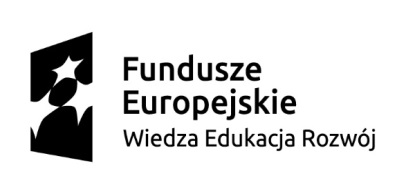 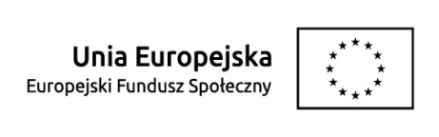 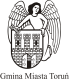 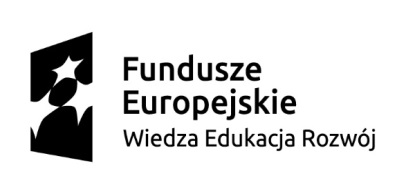 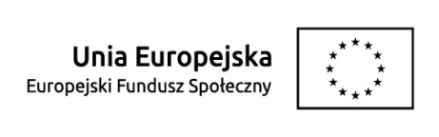 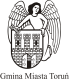 Załącznik Nr 3 do zapytania ofertowegoOŚWIADCZENIE dotyczące doświadczenia trenera/wykładowcy w zakresie przeprowadzenia szkoleń/spotkań/seminariów/warsztatów z zakresu przedsiębiorczości z modułem zajęć z księgi przychodów i rozchodóww okresie od 01.01.2019.Ja, niżej podpisany/na …………………………………………………………………………………………….. jako osoba, która                                                                       (imię i nazwisko)jest przewidziana do przeprowadzenia  webinarium  „ABC Przedsiębiorczości”  w okresie 4 – 10.11.2020 r. w wymiarze 30 godzin oświadczam, iż:dysponuję doświadczeniem w przeprowadzeniu szkoleń/spotkań/warsztatów/seminariów z zakresu przedsiębiorczości z modułem zajęć z księgi przychodów i rozchodów, oświadczam, że z w/w zakresu przeprowadziłem/am:(wstawić 1 znak x w odpowiedniej kratce)Prowadziłem/łam działalność gospodarczą w okresie od …………………………. do    ………………………… (format daty dzień/miesiąc/rok).    Oświadczenie jest składane pod rygorem odpowiedzialności karnej za składanie fałszywych zeznań, zgodnie z art. 233 § 1, § 2, § 6 ustawy z dnia 6 czerwca 1997 r. – Kodeks karny (Dz. U. Nr 88, poz. 553, ze zm.). Zgodnie z art. 233 § 1 i § 6 kodeksu karnego za składanie fałszywych oświadczeń zawierających nieprawdę lub zatajających prawdę, mających służyć za dowód w postępowaniu sądowym lub w innym postępowaniu prowadzonym na podstawie ustawy, grozi odpowiedzialność karna w wymiarze do 3 lat pozbawienia wolności.……………….………………………………………     Podpis treneraod 1 do 3 szkoleń/spotkań/warsztatów/seminariów co najmniej 30 godzinnych z zakresu przedsiębiorczości z modułem zajęć z księgi przychodów i rozchodówod 4 do 7 szkoleń/spotkań/warsztatów/seminariów co najmniej 30 godzinnych z zakresu przedsiębiorczości z modułem zajęć z księgi przychodów i rozchodów8 i więcej szkoleń/spotkań/warsztatów/seminariów co najmniej 30 godzinnych z zakresu przedsiębiorczości z modułem zajęć z księgi przychodów i rozchodów1 lub więcej szkoleń/spotkań/warsztatów/seminariów z zakresu przedsiębiorczości w formie na odległość on-line (np. w formie webinarium)Nie posiadam doświadczenia w zakresie przeprowadzenia szkoleń/spotkań/warsztatów/ seminariów co najmniej 30 godzinnych z zakresu przedsiębiorczości z modułem zajęć z księgi przychodów i rozchodów